DNEVNI CENTER IN ZAČASNE NAMESTITVE – informacija o zaključku gradnjeV DSO Novo mesto smo v okviru projekta »Dnevno varstvo in začasna namestitev v Domu starejših občanov Novo mesto« konec leta 2022 zaključili z izgradnjo novega prizidka, s katero smo pričeli v juniju 2021. Celoten prizidek smo poimenovali Ajda. Kapaciteta dnevnega centra je namenjena 30. uporabnikom,  za začasno namestitev pa je opremljenih 14 sob za 20 stanovalcev.Skupna vrednost projekta je znašala 3.840.913,00 EUR. Od tega je iz Evropskega sklada za regionalni razvoj in iz sredstev proračuna RS  zagotovljenih 1.434.766,00 EUR, za 1.800.000,00 EUR smo se zadolžili pri poslovni banki, ostalo pa smo zagotovili z lastnimi sredstvi.Uporabno dovoljenje smo pridobili 30. 12. 2022.S storitvami v dnevnem centru smo pričeli 15. februarja, z začasnimi namestitvami stanovalcev pa 27. februarja 2023. Za informacije smo vam na voljo:Tel.: 07 371 99 11e-mail: dso-nm@siol.netNovo mesto, 14. 3. 2023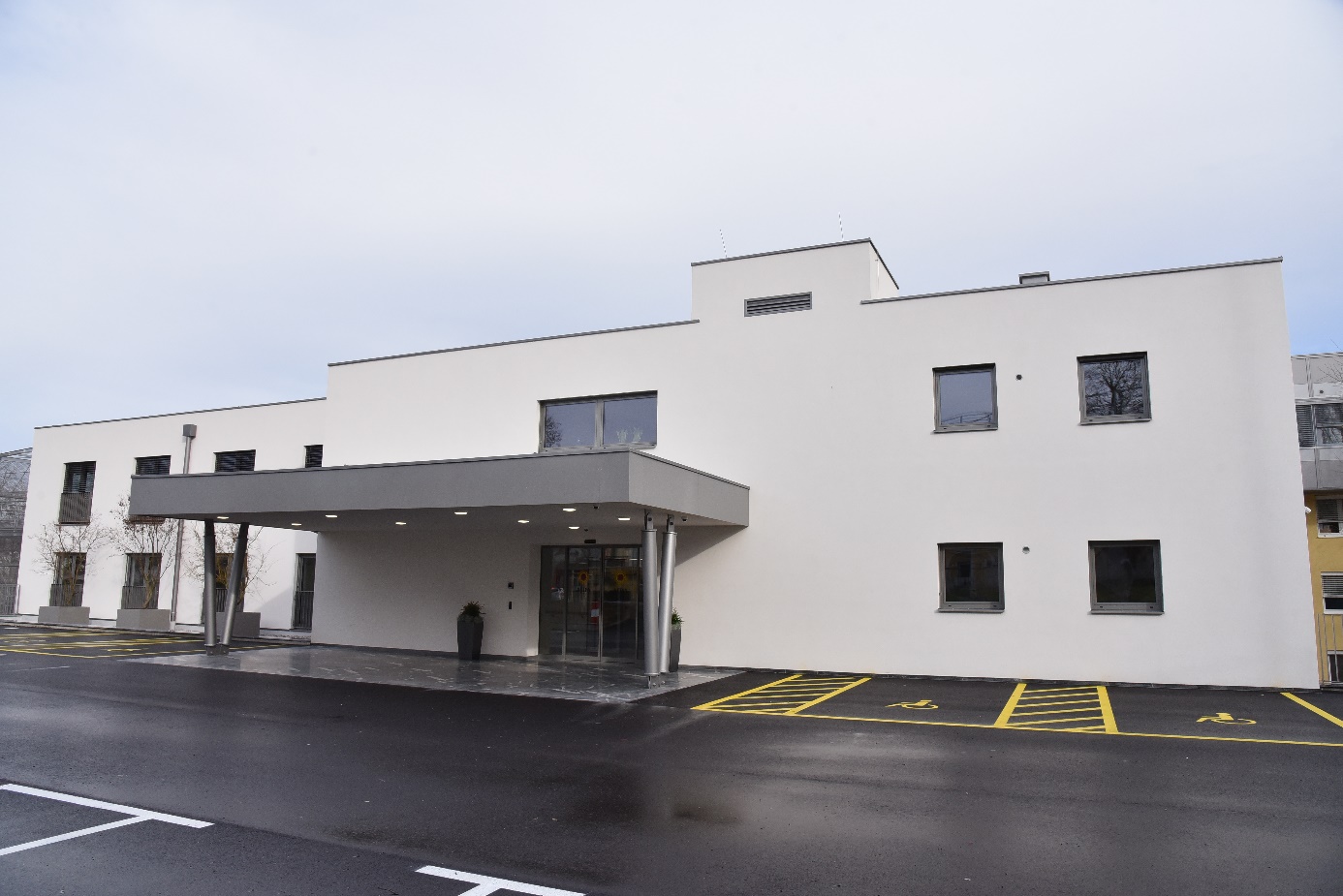 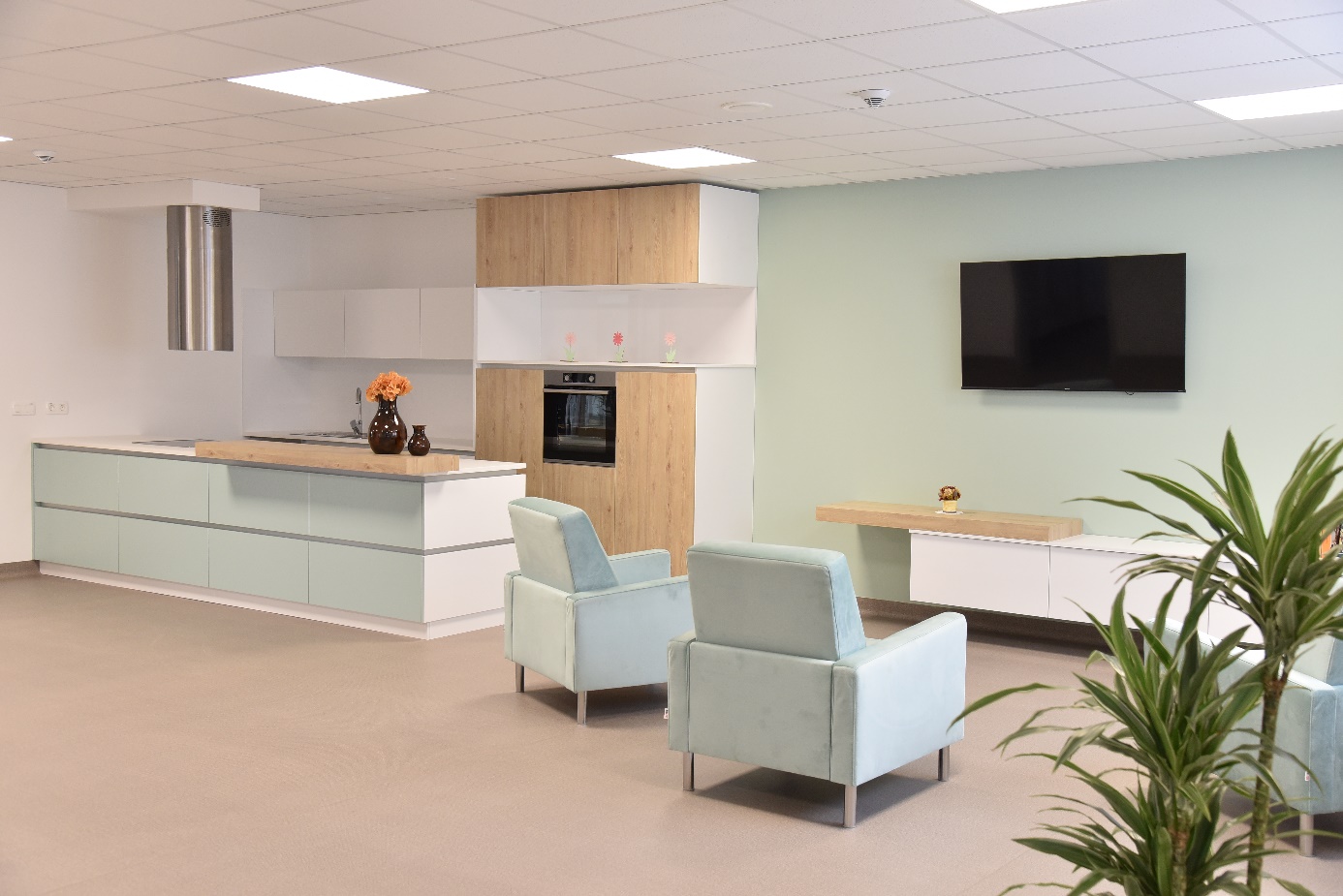 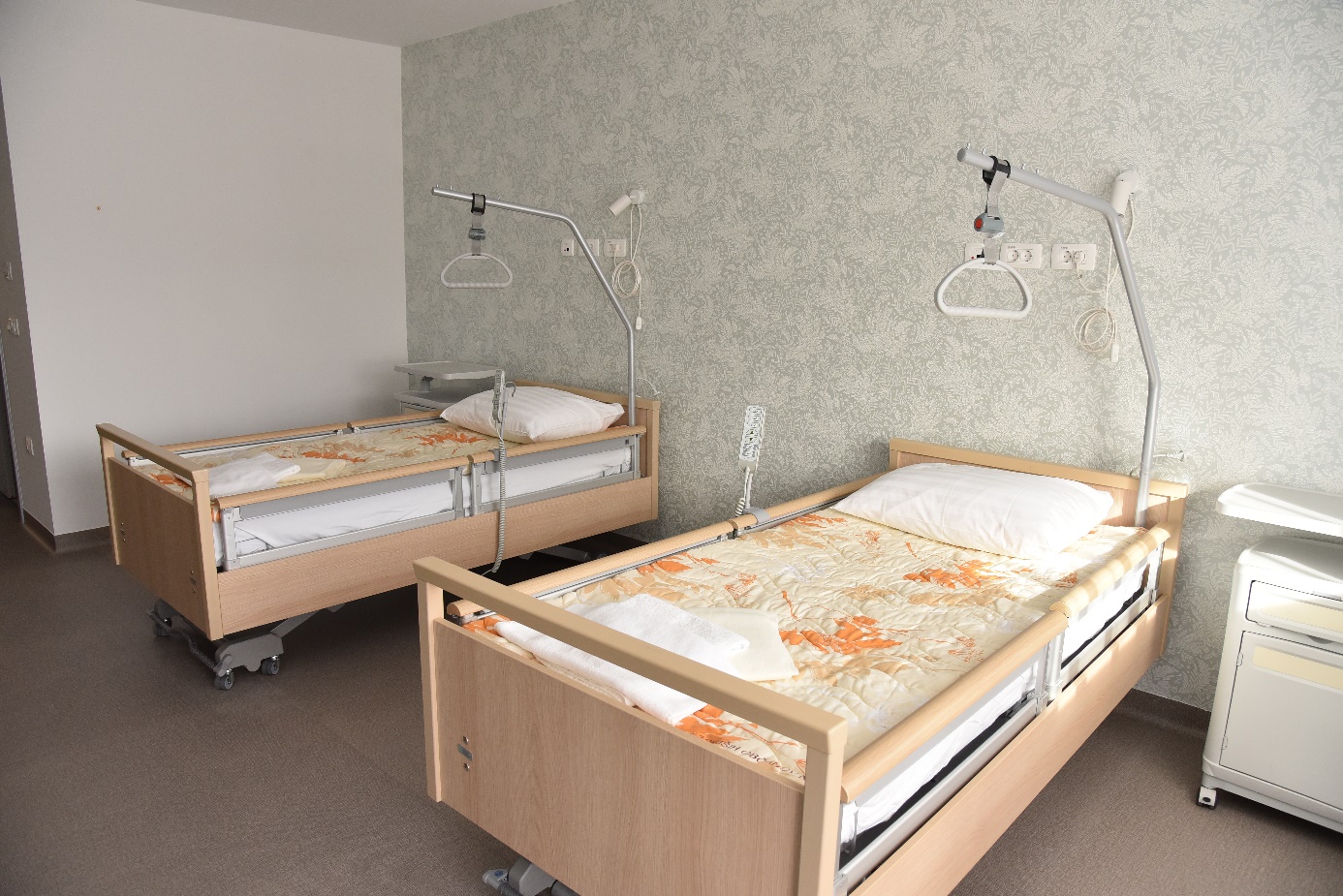 